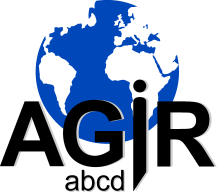 ASSOCIATION GENERALE DES INTERVENANTS RETRAITESActions de Bénévoles pour la Coopération et le Développement40 rue Letort – 75018 PARIS		01 49 49 18 32       E-mail : adherents@agirabcd.orgPhotorécenteDOSSIER  d’ADHESION  ACTIF                    N° …………………….(attribué par AGIRabcd)NOM  ……………………………………………………….		Prénom  ……………………………………..(Majuscules)			      JJ	         MM	AAAADate de naissance        .….        ……            ……..		Nationalité ………………….…….  Sexe ……….ADRESSEN° et Rue	……………………………………………………………………………………………………………….…...		…………………………………………………………………………………………………………………....Code postal ………….…..  Ville ……………………………………………………………….....  Pays ...……….….....Téléphone	……………………..…..………………………    Portable ……………………………………………………E-mail	…………………………………………………..…………………………………………………………………Personne(s) à contacter en cas de nécessité : ………………………………………………………………………………………………………………………………………………………………………………………………………………..Délégation Territoriale d’adhésion souhaitée : ……………………………………………………………………………SITUATIONPré-retraité   □	Retraité   □	demandeur d’emploi de longue durée   □	Autres ………………………..1 – FORMATIONS ET EXPERIENCES : JOINDRE UN CVIndiquez les formations et diplômes les plus élevés, les expériences les plus significatives et s’il y a lieu, des formations et expériences extra-professionnelles (expériences liées à un mandat électif, un engagement associatif...) 	…………………………………………………………………………………………………………….……………………..	…………………………………………………………………………………………………………….……………………..	………………………………………………………………………………………………………………………….………..	…………………………………………………………………………………………………………………….……………..	…………………………………………………………………………………………………………………….…….……….	…………………………………………………………………………………………………………………….……………..	Langues pratiquées (lu – écrit – parlé – courant, technique ) …………………………….. / …………………… / ………………………………………….. / …………………….. / ……………………. / ………………… / …………………. / …………………2 – ACTIVITES NATIONALESIntérêt					(cocher les cases)					Savoirs fondamentaux□			Alphabétisation - FLE (Français Langue Etrangère)□			Maintien des savoirs de base				□			Accompagnement à la scolarité							□			Aide aux démarches administratives				□			Numérique			□			Argent au quotidien					Emploi□			Aide à la création d’entreprise (ACE)										Accompagnement vers l’emploi□			Insertion sociale et professionnelle des jeunes (15/25 ans)							Employabilité des séniors		□							□							Mobilité-Déplacement□			Route, code et comportement							□									□			Conduite supervisée								□			Mobilité multi-modale			Conduite de l’Automobile du Retraité (CAR)Santé et lien social□			Prévention des addictions, nutrition, hygiène					□			Aide à la sécurité à domicile, à l’autonomie des personnes âgées						□			Accès aux soins, aux droits, aux mutuelles									□			Activités culturelles, ateliers mémoire, sortiesAvez vous des compétences dans l’un de ces domaines :………………………………………………………………………………………………………………………………………………………………….…………… Dans d’autres domaines.( ex : recherche de financements, appels à projets, animation d’équipes, gestion de projets..) :……………………………………………………………………………………………………………………………………………….3 – ACTIVITES INTERNATIONALES   Seriez-vous d’accord pour effectuer des missions pour l’activité internationale : à l’Etranger           □  oui		□  non en France             □  oui                  □  nonSi oui, dans quel (s) domaine (s) :(cocher les cases)				CompétencesEnseignementF.L.E. (Français Langue Etrangère)							□Remplacement d'un enseignant (1mois à 3 mois)					□Formations	équipe pédagogique							□Accompagnement à l'homologation							□Gestion d'établissement scolaire							□Création d'un groupe scolaire								□Création-Conseil en EntrepriseAide à la création d’entreprise								□Formation à l'entrepreneuriat								□Assistance technique									□Audit											□Etude de faisabilité									□Accompagnement au Management							□Développement RuralAmélioration des techniques agricoles/Mettre en place de nouvelles pratiques		□Cultures										□Elevage										□Agroalimentaire										□Hygiène										□Hôtellerie/TourismeEnseignement hôtelier									□Gestion de structures									□Formation des personnels (sur site)							□Eau et DéchetsFormation/Sensibilisation								□Assistance à la maitrise d'ouvrage							□Audit											□SantéEnseignement universitaire								□Audit des différentes structures de santé						□Management des personnels de santé							□Formation de personnel de santé							□Création d'un centre de santé								□Centre de Formation ProfessionnelAudit des moyens techniques et des outils pédagogiques d'un centre de formation	□Formateur de formateurs								□Transfert de compétences								□PCD (Projet de Co-Développement)Chef de projet										□Equipe projet										□Recherche de financement								□Recherche de partenaires								□Compétences dans d’autres domaines :………………………………………………………………………………………………………………………………………………………………….………………………………………………………………………………………………………………………………………………………………….           SEJOURS PROFESSIONNELS OU DE LONGUE DUREE A L’ETRANGER	Activités				Années			Pays			     Durée	…………………………………………………………		………………………..	     ……………..	…………………………………………………………		………………………..	     ……………..	…………………………………………………………		………………………..	      ……….…....4 – ORIGINE DE VOTRE CANDIDATURE :□ Bouche à oreille    □ Site Internet AGIRabcd    □ Autre site Internet (France bénévolat, Tous bénévoles, Bénévolt)    □ Salons/Forums    □ Presse - Autre …………………………………………………………………………………………………………………………….……………………………………………………………………………………………………………………………………….ADHESION A AGIRabcdJ’adhère à l’Association Générale des Intervenants Retraités (AGIRabcd) en qualité deMEMBRE ACTIFaprès avoir pris connaissance des conditions générales :Définition :	MEMBRE ACTIF : toute personne ayant un statut de pré-retraité, retraité, demandeur d’emploi de longue durée, inscrit à l’A.N.P.E., qui verse chaque année la cotisation statutaire.Condition d’adhésion : toute adhésion au titre de MEMBRE ACTIF est validée par le Secteur Adhérents, à réception du DOSSIER d’ADHESION accompagné de la cotisation annuelle payable par chèque à l’ordre d’AGIRabcd.Le montant de la cotisation est déductible du revenu imposable, dans les conditions définies au titre des « Dons aux Organismes d’Utilité Publique ».AGIRabcd délivre, à cet effet, un reçu destiné à l’Administration fiscale.Dons : l’Association reçoit aussi les dons qui lui sont adressés par tout moyen de paiement. Ces dons font également l’objet d’un reçu fiscal destiné à l’Administration fiscale.J’autorise AGIRabcd, conformément aux dispositions de la loi « Informatique et Libertés » :à mémoriser dans son système informatique les éléments contenus dans mon dossier personnel et à communiquer mon curriculum vitae à des demandeurs d’assistance, pour des contacts préliminaires,à utiliser mes coordonnées personnelles (adresse, téléphone, courriel, relevé d’identité bancaire (RIB) et photo ) au sein de l’Association, dans le cadre de ses actions ou missions.Il est bien précisé que ces informations peuvent m’être communiquées à tout moment avec la possibilité d’en demander la modification.J’ai pris connaissance de la Charte d’AGIRabcd et du Code de Bonne Pratique dans les activités auprès de jeunes notamment de mineurs et de toute personne en situation de vulnérabilité, et je m’engage à les respecter dans l’exécution des missions qui pourraient m’être confiées.Date				Signature